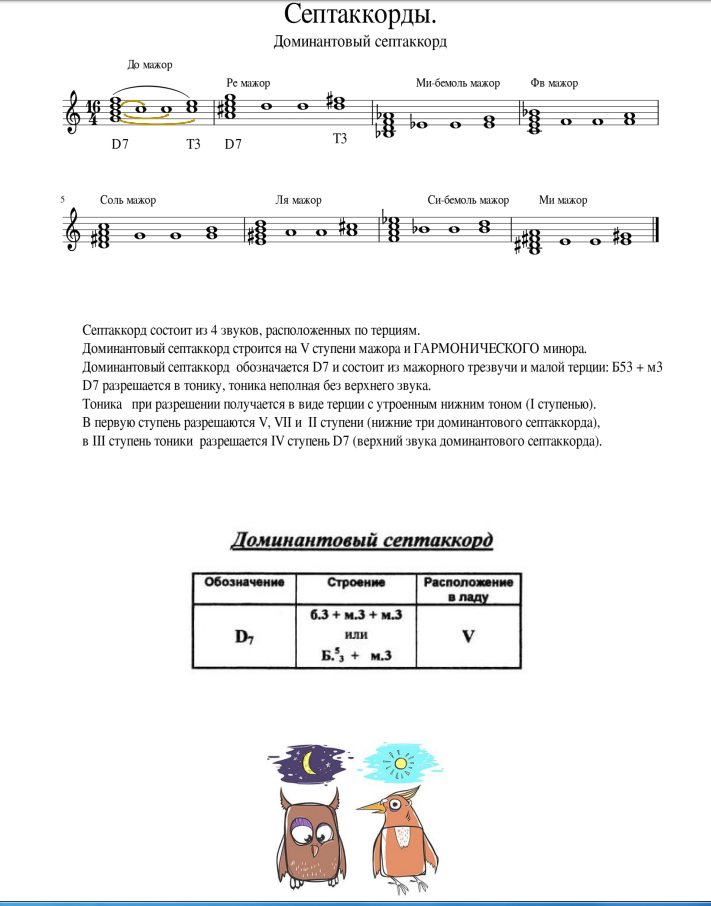 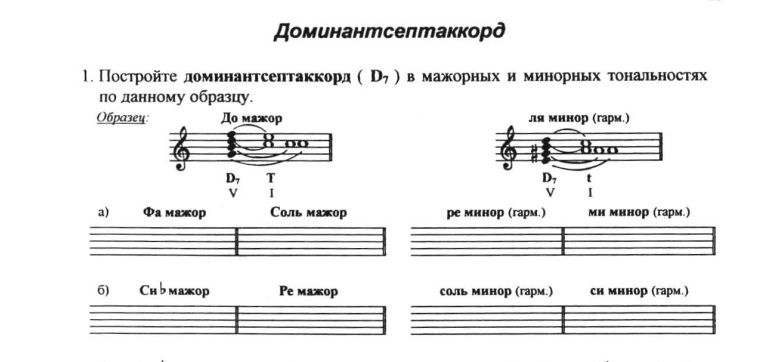 Во втором задании использованы две гармонии – T  и  D. D  использована в виде трезвучия и септаккорда. Подсказка:  D7 играется в 3 и 7 тактах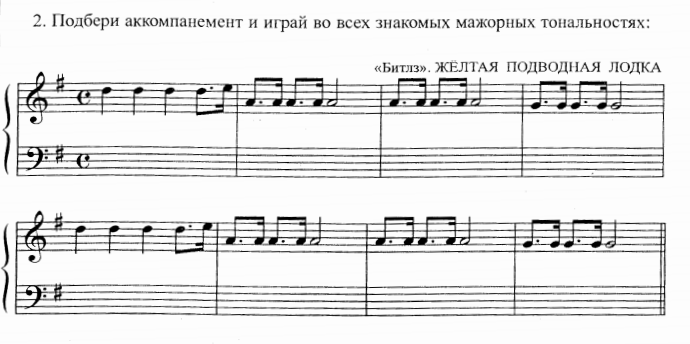 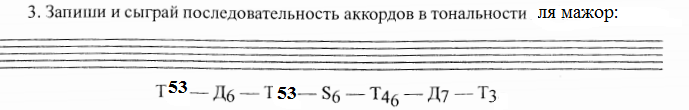 